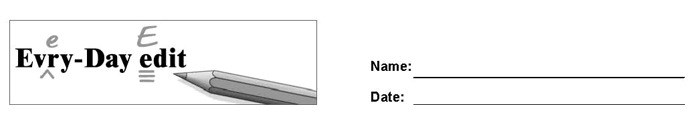 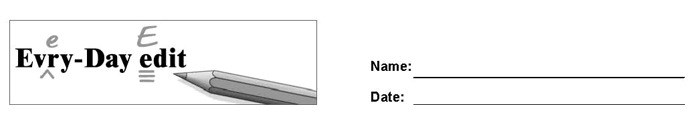 African American History MonthCan you find and mark the errors in the paragraph below? You might look for errors of capitalization, punctuation, spelling, or grammar.  Carter G Woodson, Ph.D., was a teacher who studyed and wrote about African american history. When he saw that the accomplishments of black Americans where often left out of history books, he started a special week to help educate people In 1976, the week in february became a month-long celabration, known today as African American History Month. In school, have you learned how African American’s such as Harriet Tubman Martin Luther King, Jr., and Rosa Parks changed our world.© 2020 by Education World®. Education World grants users permission to reproduce this work sheet for educational purposes only. 